Российская Федерация Приморский край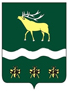 ДУМА 
ЯКОВЛЕВСКОГО МУНИЦИПАЛЬНОГО РАЙОНАРЕШЕНИЕ29 сентября  2020 года                с. Яковлевка                               № 318 - НПАО внесении изменений в Устав Яковлевского муниципального районаВ целях приведения Устава Яковлевского муниципального района в соответствие с Федеральными законами от 24.04.2020 № 148-ФЗ «О внесении изменений в отдельные законодательные акты Российской Федерации», от 20.07.2020 № 241-ФЗ «О внесении изменений в статью 9 Федерального закона «О социальных гарантиях сотрудникам органов внутренних дел Российской Федерации и внесении изменений в отдельные законодательные акты Российской Федерации» и Федеральный закон «Об общих принципах организации местного самоуправления в Российской Федерации», Законом Приморского края от 17.06.2020 № 827-КЗ «О внесении изменений в статью 17 Закона Приморского края «О сроке полномочий и гарантиях осуществления полномочий депутата, члена выборного органа местного самоуправления, выборного должностного лица местного самоуправления в Приморском крае», Дума района на основании статей 23, 30, 84 Устава Яковлевского муниципального районаРЕШИЛА:1. Внести в Устав Яковлевского муниципального района, принятый в новой редакции решением Думы Яковлевского муниципального района от 12 мая 2005 года № 109 («Сельский труженик», 2005 год, № 64; 2006 год, № 3; 2007 год, №№ 40-41, № 88; 2008 год, № 26, № 64, 104; 2009 год, № 20, № 87; 2010 год, № 33, № 87; 2011 год, №№ 24-25, № 60, № 89, № 102; 2012 год, № 40, № 82; 2013 год, № 25-26, № 73; 2014 год № 5, 23, 65; 2015 год № 21, 40; 2016 год № 14, 47; 2017 год № 22, № 36; 2018 год № 3, 20, 34; 2019 год № 4, 24; 2020 год № 6), следующие изменения:1) часть 1 статьи 7.1  дополнить пунктом 15 следующего содержания:«15) предоставление сотруднику, замещающему должность участкового уполномоченного полиции, и членам его семьи жилого помещения на период замещения сотрудником указанной должности.»;2) слова «Статья 471» заменить словами «Статья 47.1»;3) часть 6 статьи 47.1  изложить в следующей редакции:«6. Депутату Думы района для осуществления своих полномочий на непостоянной основе гарантируется сохранение места работы (должности) на период, продолжительность которого составляет в совокупности четыре рабочих дня в месяц.».2. Направить настоящее решение в Управление Министерства юстиции Российской Федерации по Приморскому краю для государственной регистрации.3. Опубликовать настоящее решение в газете «Сельский труженик» после государственной регистрации.4. Настоящее решение вступает в силу после его официального опубликования.Председатель ДумыЯковлевского муниципального района                                         Базыль Н.В.Глава Яковлевскогомуниципального района	Вязовик Н.В.